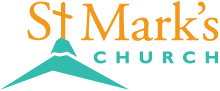 580 Hilltop Drive, Chula Vista, CA 91910Teléfono: 619-427-5515 |Website: www.StMarksChulaVista.org Domingo 6 de Marzo, 2022¡Bienvenidos a la cena del Señor!Saludo EvangélicoL: Que la gracia de nuestro Señor Jesucristo, el amor de Padre y la comunión del Espíritu Santo sea con todos ustedes. C: Y con tu Espíritu.L: En el nombre del Padre, del Hijo, y del Espíritu Santo. Amén.Oración del díaL: Me invocará, y le responderé yo estaré con él en la angustia; lo rescataré y lo honraré; Lo saciaré de larga vida, y le haré ver mi salvación. Porque has puesto al Señor, que es mi refugio, al Altísimo, por habitación, No te sucederá ningún mal, ni plaga se acercará a tu morada. Pues el dará órdenes a sus ángeles acerca de ti, para que guarden en todos tus cominos. En Sus manos te llevarán, para que tu pie no tropiece en piedra. Sobre el león y la cobra pisaras; hollarás al cachorro de león y a la serpiente. Porque en mi ha puesto su amor, yo entonces lo libraré; lo exaltaré, porque ha conocido mi nombre. Me invocará, y le responderé; yo estaré con él en la angustia; lo rescataré y lo honraré; Lo saciaré de larga vida, y le haré ver mi salvación. C. Amén.“Nos has llamado al desierto”Nos has llamado al desierto,Señor de la libertad,Y está el corazón abierto,A la luz de tu verdad.Subimos con esperanza,La escalada cuaresmal,El pueblo de Dios avanza,Hasta la cumbre pascual.Tu pueblo, Señor, camina,Desde la aurora al ocaso,A tu pascua se encamina,Y te sigue, paso a paso.Nos has llamado al desierto,Señor de la libertad,Y está el corazón abierto,A la luz de tu verdad.Subimos con esperanza,La escalada cuaresmal,El pueblo de Dios avanza,Hasta la cumbre pascual.Señor, te reconocemos,Y tú palabra escuchamos,Tus caminos seguiremosY tú ley de amor cantamos.Nos has llamado al desierto,Señor de la libertad,Y está el corazón abierto,A la luz de tu verdad.Subimos con esperanza,La escalada cuaresmal,El pueblo de Dios avanza,Hasta la cumbre pascual.Se acerca, Señor, tu día,En el que todo florece,Con su luz y su alegría,Ya el camino, resplandece.Nos has llamado al desierto,Señor de la libertad,Y está el corazón abierto,A la luz de tu verdad.Subimos con esperanza,La escalada cuaresmal,El pueblo de Dios avanza,Hasta la cumbre pascual.Tiempo Para Los NiñosConfesiónL: Hermanos: 8 Si decimos que no tenemos pecado, nos engañamos a nosotros mismos y no tenemos la verdad. 9 Si confesamos nuestros pecados, Dios, que es fiel y justo, nos los perdonará y nos limpiará de toda maldad. 1 Juan 1:8-10  L: Confesemos nuestros pecados contra Dios y contra nuestro prójimo.C: Misericordioso Dios, confesamos que hemos pecado contra ti.  No te hemos amado de todo corazón, no hemos amado a nuestro prójimo como a nosotros mismos. Por amor de tu hijo Jesucristo ten piedad de nosotros. Perdónanos, renuévanos y dirígenos por medio de tu Santo Espíritu para gloria de tu nombre. Amén.AbsoluciónL: Escuchen las buenas nuevas de Dios. Por la muerte y gloriosa resurrección de Cristo, tus pecados son perdonados y Dios ya no los recuerda. C: Amén, gloria a Dios.Instalación del Consejo CongregacionalP: Queridos amigos cristianos: Bautizados en el sacerdocio de Cristo, todos estamos llamados a ofrecernos al Señor de la Iglesia en Acción de Gracias por lo que ha hecho y sigue haciendo por nosotros. Es nuestro privilegio reconocer y apoyar a aquellos que están comprometidos en el trabajo de esta congregación, especialmente aquellos en el ministerio del Consejo Congregacional. Se pide a las siguientes personas, habiendo sido elegidas por la congregación para los puestos de liderazgo, que se presenten. P: En el Santo Bautismo, nuestro Señor Jesucristo los liberó del pecado y de la muerte y los hizo miembros de su Iglesia. A través de la Palabra y la Santa Cena, ustedes han sido nutridos en la fe. P: San Pablo escribe: Hay diferentes tipos de dones espirituales, pero el mismo Espíritu los da. Hay diferentes maneras de servir, pero el mismo Señor es servido. Hay diferentes habilidades para realizar el servicio, pero el mismo Dios da a todos la capacidad para un servicio particular. La presencia del Espíritu se muestra de alguna manera en cada persona, para el bien de todos. (1 Corintios 12:47) Ustedes han sido elegidos para posiciones de liderazgo y confianza en tu congregación. (Al Consejo) P: Ustedes deben ver que las palabras y los hechos de esta familia de fe lo reflejan en cuyo nombre nos reunimos. Deben trabajar juntos con otros miembros para ver que la adoración y la obra de Cristo se hagan en esta congregación y que la voluntad de Dios se haga en esta comunidad y en el mundo entero. Debes ser diligente en tu área específica de servicio, para que el único Señor que te da poder sea glorificado. Debéis ser ejemplos de fe activa en el amor, para ayudar a mantener la vida y la armonía de esta congregación. ¿Estás listo para aceptar y ejecutar fielmente los deberes del cargo para el que has sido elegido? Si es así, responda "Sí, por la ayuda de Dios". P: Pueblo de Dios, te pregunto: ¿Apoyarás a tus líderes electos, y compartirás el ministerio mutuo que Cristo ha dado a todos los bautizados? Si es así, responda Sí, con la ayuda de Dios. (Al Consejo) P: Ahora los declaro instalados como oficiales/miembros del consejo de esta congregación. Dios los bendiga con su Espíritu Santo, para que puedan ser siervos fieles de Cristo. Amén. OremosSalmo Responsorial 51:1-1751 Ten compasión de mí, oh Dios, conforme a tu gran amor; conforme a tu inmensa bondad,
    borra mis transgresiones.
2 Lávame de toda mi maldad y límpiame de mi pecado.3 Yo reconozco mis transgresiones;  siempre tengo presente mi pecado.
4 Contra ti he pecado, solo contra ti,  y he hecho lo que es malo ante tus ojos; por eso, tu sentencia es justa, y tu juicio, irreprochable.
5 Yo sé que soy malo de nacimiento; pecador me concibió mi madre.
6 Yo sé que tú amas la verdad en lo íntimo;   en lo secreto me has enseñado sabiduría.7 Purifícame con hisopo, y quedaré limpio; lávame, y quedaré más blanco que la nieve.
8 Anúnciame gozo y alegría; infunde gozo en estos huesos que has quebrantado.
9 Aparta tu rostro de mis pecados y borra toda mi maldad.10 Crea en mí, oh Dios, un corazón limpio, y renueva la firmeza de mi espíritu.
11 No me alejes de tu presencia ni me quites tu santo Espíritu.
12 Devuélveme la alegría de tu salvación; que un espíritu obediente me sostenga.
13 Así enseñaré a los transgresores tus caminos, y los pecadores se volverán a ti.14 Dios mío, Dios de mi salvación, líbrame de derramar sangre, y mi lengua alabará tu justicia.
15 Abre, Señor, mis labios, y mi boca proclamará tu alabanza.
16 Tú no te deleitas en los sacrificios ni te complacen los holocaustos; de lo contrario, te los ofrecería.
17 El sacrificio que te agrada es un espíritu quebrantado tú, oh Dios, no desprecias al corazón quebrantado y arrepentido. “En Sus Alas”Tu que moras al abrigo del Señor,A la sombra del Dios Salvador,Dile al Señor mi roca, en Ti he de confiar.Y Él te llevará en sus alas,Con su aliento te animará,Resplandeciente como el sol, En sus manos el Señor te sostendrá.El enemigo no te derrotará,Ni el miedo vencerte podrá,Bajo sus alas siempre Un refugio encontrarásY Él te llevará en sus alas,Con su aliento te animará,Resplandeciente como el sol, En sus manos el Señor te sostendrá.No haz de temer nunca a la obscuridad,Ni a la flecha que está por volar,Aunque caigan mil a tu lado,A ti no te alcanzarán.Y Él te llevará en sus alas,Con su aliento te animará,Resplandeciente como el sol, En sus manos el Señor te sostendrá.Dios a sus ángeles ya les ordenó, Que te cuiden en tu caminar,Te sostendrán en sus manos, Y tu pie nunca ha de topezar.Y Él te llevará en sus alas,Con su aliento te animará,Resplandeciente como el sol, En sus manos el Señor te sostendrá.PRIMERA LECTURA: Deuteronomio 26:1-1126 Cuando hayas entrado en la tierra que el Señor tu Dios te da como herencia, y tomes posesión de ella y te establezcas allí, 2 tomarás de las primicias de todo lo que produzca la tierra que el Señor tu Dios te da, y las pondrás en una canasta. Luego irás al lugar donde el Señor tu Dios haya decidido habitar, 3 y le dirás al sacerdote que esté oficiando: “Hoy declaro, ante el Señor tu Dios, que he entrado en la tierra que él nos dio, tal como se lo juró a nuestros antepasados”.4 El sacerdote tomará de tus manos la canasta y la pondrá frente al altar del Señor tu Dios. 5 Entonces tú declararás ante el Señor tu Dios: “Mi padre fue un arameo errante, y descendió a Egipto con poca gente. Vivió allí hasta llegar a ser una gran nación, fuerte y numerosa. 6 Pero los egipcios nos maltrataron, nos hicieron sufrir y nos sometieron a trabajos forzados. 7 Nosotros clamamos al Señor, el Dios de nuestros padres, y él escuchó nuestro ruego y vio la miseria, el trabajo y la opresión que nos habían impuesto. 8 Por eso el Señor nos sacó de Egipto con actos portentosos y gran despliegue de poder, con señales, prodigios y milagros que provocaron gran terror. 9 Nos trajo a este lugar, y nos dio esta tierra, donde abundan la leche y la miel. 10 Por eso ahora traigo las primicias de la tierra que el Señor tu Dios me ha dado”.Acto seguido, pondrás la canasta delante del Señor tu Dios, y te postrarás ante él. 11 Y los levitas y los extranjeros celebrarán contigo todo lo bueno que el Señor tu Dios te ha dado a ti y a tu familia.L: Hermanos y hermanas, esta es la palabra de Dios. C: Te alabamos Señor.SEGUNDA LECTURA: Romanos 10:8b-138 ¿Qué afirma entonces? La palabra está cerca de ti; la tienes en la boca y en el corazón. Esta es la palabra de fe que predicamos: 9 que, si confiesas con tu boca que Jesús es el Señor y crees en tu corazón que Dios lo levantó de entre los muertos, serás salvo. 10 Porque con el corazón se cree para ser justificado, pero con la boca se confiesa para ser salvo. 11 Así dice la Escritura: Todo el que confíe en él no será jamás defraudado. 12 No hay diferencia entre judíos y gentiles, pues el mismo Señor es Señor de todos y bendice abundantemente a cuantos lo invocan, 13 porque «todo el que invoque el nombre del Señor será salvo. L: Hermanos y hermanas, esta es la palabra de Dios. C: Te alabamos Señor.SANTO EVANGELIO: Lucas 4:1-134 Jesús, lleno del Espíritu Santo, volvió del Jordán y fue llevado por el Espíritu al desierto.2 Allí estuvo cuarenta días y fue tentado por el diablo. No comió nada durante esos días, pasados los cuales tuvo hambre.3 —Si eres el Hijo de Dios —le propuso el diablo—, dile a esta piedra que se convierta en pan.4 Jesús le respondió: —Escrito está: “No solo de pan vive el hombre”. 5 Entonces el diablo lo llevó a un lugar alto y le mostró en un instante todos los reinos del mundo.6 —Sobre estos reinos y todo su esplendor —le dijo—, te daré la autoridad, porque a mí me ha sido entregada, y puedo dársela a quien yo quiera. 7 Así que, si me adoras, todo será tuyo. Jesús le contestó:8 —Escrito está: “Adora al Señor tu Dios y sírvele solamente a él”. 9 El diablo lo llevó luego a Jerusalén e hizo que se pusiera de pie en la parte más alta del templo, y le dijo: —Si eres el Hijo de Dios, ¡tírate de aquí! 10 Pues escrito está: “Ordenará que sus ángeles te cuiden. Te sostendrán en sus manos
11 para que no tropieces con piedra alguna”.12 —También está escrito: “No pongas a prueba al Señor tu Dios” —le replicó Jesús.13 Así que el diablo, habiendo agotado todo recurso de tentación, lo dejó hasta otra oportunidad.L: Hermanos y hermanas, esta es la palabra de Dios. C: Te alabamos Señor.REFLEXIÓN“Toma oh, Dios, mi Voluntad”Que mi vida entera estéconsagrada a Ti, Señor.Que a mis manos pueda guiarEl impulso de tu amor.Toma, oh Dios, mi voluntad,Y hazla tuya, nada más,Toma, si mí, corazónY Tu trono en él tendrás.Que mis pies tan solo en posDe lo santo puedan irY que, a Ti Señor, mi voz.Se complazca en bendecir.Toma, oh Dios, mi voluntad,Y hazla tuya, nada más,Toma, si mí, corazón,Y Tu trono en el tendrás.Que mis labios al hablar,Hablen solo de Tu amor,Que mis bienes dedicar,Yo los quiera a ti, Señor.Toma, oh Dios, mi voluntad,Y hazla tuya, nada más,Toma, si mí, corazónY Tu trono en el tendrás.Que mi tiempo todo estéConsagrado a Tu loor.Que mi mente y Tu poder,Sean usados en Tu honor.Toma, oh Dios, mi voluntad,Y hazla tuya, nada más,Toma, si mí corazón,Y Tu trono en el tendrás.Oración de Intercesión“Señor, Escucha a Tu Gente Orando”Señor escucha a tu gente orando,Señor envía tu Espíritu aquí,Señor escucha a tu gente orando,Danos fe, danos paz, danos tu amor.Señor escucha a tu gente orando,Señor envía tu Espíritu aquí,Señor escucha a tu gente orando,Danos fe, danos paz, danos tu amor. L: Señor en tu bondad C: Escucha nuestra oración.Saludo y La PazL: Nuestro Señor Jesucristo dijo: La paz os dejo, la paz os doy. Que la paz de Nuestro Señor sea con todos ustedes. C: Y con tu Espíritu. OfrendaCada Uno Debe Dar Según Lo Que Haya Decidido En Su Corazón, No De Mala Gana, Ni Por Obligación, Porque Dios Ama Al Que Da Con Alegría. 2Corintios 9:7“Esto Que Te Doy”Esto que te doy,No solo yo Señor, Esta voz también es de mi hermano,Es la unión, la paz y orden.La armonía y felicidad,Es un canto en comunidad.Toma mi vida,Ponla en tu corazón,Dame tu mano y llévame.Cambia mi pan en tu carne,Y mi vino en tu sangre,Y a mi Señor, renuévame,Límpiame y sálvame.☩ Santa Comunión ☩L: El Señor sea con ustedes. C: Y con tu Espíritu.L: Elevemos nuestros corazones dando gracias al Señor nuestro Dios porque es bueno justo y necesario darle gracias en todo tiempo y en todo lugar, por eso nos unimos a su coro celestial siempre cantando:“Santo Es El Señor Dios del Universo”Santo, Santo,
Santo es el Señor Dios del universo,
Llenos están el cielo y la tierra.
¡De tu gloria hosana!Hosana, hosana,
Hosana en el cielo. 
Hosana, hosana,
Hosana en el cielo.Bendito el que viene
En el nombre del Señor,
Hosana en el cielo, Hosana.
Hosana, hosana,
Hosana en el cielo. 
Hosana, hosana,
Hosana en el cielo.Consagración del Pan y el Vino“Incomparable”Es un deleite para mí,El recibirte en comunión,Y alimentarme con tu amor,Tu cuerpo y sangre mi Jesús.Es un deleite para mí,El recibirte en comunión,Y alimentarme con tu amor,Tu cuerpo y sangre mi Jesús.Incomparable es tu amor por mi Jesús,Incomparable es tu gran amor Señor,Que no puedo comprender,Que siendo Tú el Rey.Te hayas quedado en este humilde pan.Incomparable es tu amor por mi Jesús,Incomparable es tu gran amor Señor,Que no puedo comprender,Que siendo Tú el Rey,Te hayas quedado en este humilde Pan,Te hayas quedado en este humilde Pan,Te hayas quedado en este humilde Pan.Oración después de la ComuniónL: Y ahora, que el preciosísimo cuerpo y la sangre de Cristo te santifique y te guarde hasta la vida eterna. Amén.Padre NuestroL y C: Padre nuestro que estás en el cielo, santificado sea tu nombre, venga tu reino, hágase tu voluntad, en la tierra como en el cielo, danos hoy nuestro pan de cada día. Perdona nuestras deudas, como también nosotros perdonamos a nuestros deudores. No nos dejes caer en tentación y líbranos del mal. Porque tuyo es el reino, el poder y la gloria, por los siglos de los siglos, Amén.La BendiciónL: Que EL SEÑOR te bendiga y te guarde; el SEÑOR haga resplandecer su rostro sobre ti, y tenga de ti misericordia; vuelva el SEÑOR su rostro sobre ti, y te conceda su paz. Que El Dios de vida, Padre, Hijo y Espíritu Santo, te bendiga ahora y por siempre. C: Amén.“Hoy Señor Te Damos Gracias”Hoy Señor te damos gracias,Por la vida, la tierra y el sol,Hoy Señor queremos cantar,Las grandezas de tu amor.Gracias Padre, mi vida es tu vidaTus manos amasan mi barro,Mi alma es tu aliento divino,Tu sonrisa en mis ojos estáHoy Señor te damos gracias,Por la vida, la tierra y el sol,Hoy Señor queremos cantar,Las grandezas de tu amor.Gracias Padre, Tú guías mis pasos,Tu eres la Luz y el camino;Conduces a ti mi destinoComo llevas los ríos al marHoy Señor te damos gracias,Por la vida, la tierra y el sol,Hoy Señor queremos cantar,Las grandezas de tu amor.Gracias Padre, me hiciste a tu imagen,Y quieres que siga tu ejemplo,Brindando mi amor al hermano,Construyendo un mundo de Paz.Hoy Señor te damos gracias,Por la vida, la tierra y el sol,Hoy Señor queremos cantar,Las grandezas de tu amor.L: Vayan en paz, sirviendo al Señor.  C: Gracias a Dios. ¡Aleluya!Calendario de Eventos(Sujeto a cambios según la guía federal, estatal o local)Todos los Martes, Estudio bíblico en Español las 7 pm por Zoom. Los miércoles, del 9 de marzo al 6 de abril; a las 5:30 cenas de sopa. Con un estudio bíblico en inglés. Para su comodidad, habrá una hoja de registro disponible cada domingo en el Narthex. Se proporcionarán todos los platos y utensilios. Se recomienda que traiga sopas listas para servir de una olla de barro. Si no tienes oportunidad de registrar, ven de todos modos y trae algo para compartir. Si tiene alguna pregunta, no dude en comunicarse con Jean Lewis al 619-475-4799. Y a las 6:30pm, práctica de coro de campanas.Sábado 12 de marzo, de 9:00 a 11:00 a.m. El desayuno de mujeres estará en la casa de Dorothy Geier.  La dirección es: 3342 San Miguel Way, Bonita, CA 91902.  Por favor confirme su asistencia a Dorothy al 619-479-9975. Asegúrese de traer un plato para compartir.Domingo 13 de marzo; 10:20 am Reunión de planificación de la escuela bíblica de verano para niños y jóvenes en Jacobson Hall. ¡Únete a nosotros con tus ideas, talentos, regalos y trae a tus amigos! (Los estudiantes de confirmación se unirán a nosotros para ayudarnos a planificar) Domingo, 20 de Marzo; a la 1 pm Evento para toda las familias en el parque Balboa. Lunch junto a la piscina llamada “Reflecting pool” seguido por diversión familiar con un juego llamado “Scavenger Hunt” (Búsqueda en las Casas Internacionales del pacífico). ¡Los amigos son bienvenidos!!!Domingo de Ramos, 10 de abril, ¡Será Especial y único! Tendremos un servicio bilingüe a las 10 am dirigido por los niños para niños y adultos con mucha interacción, canciones con movimientos de manos y una búsqueda de huevitos de pascua.¡También, durante ese servicio, regalaremos las Biblias más lindas para niños de 1 a 3 años! Tenemos MUCHAS de estas Biblias tanto en inglés como en español. Invita a tus hijos, nietos, bisnietos, sobrinos y vecinos, para este servicio especial. ¡NO querrás perdértelo! ¡Comience a invitar a su familia y amigos ahora!3 Domingo de Pascua, 17 de Abril; Servicios de adoración en los horarios acostumbrados 9 am inglés, 11:15 am español, Desayuno de panqueques a las 10 am organizado por nuestros jóvenes para recaudar fondos para enviar a nuestros niños al campamento de confirmación.  ¡Le agradecemos su generosidad mientras recaudamos suficiente dinero para enviar a nuestros hijos al campamento de confirmación!  20-24 de junio, Escuela Bíblica de Verano!! Del 10 al 15 de julio (domingo-viernes) Campamento de confirmación (en Luther Glen) para TODOS los niños en nuestro programa de confirmaciónSi tiene alguna pregunta o sugerencia puede comunicarse a la oficina al teléfono (619) 427-5515, o por correo electrónico: Office.stmarkscv@gmail.comInformación para enviar su ofrenda por correo:Hacer cheque a: St Marks ChurchEnviarlo a: 	580 Hilltop Dr.Chula Vista Ca 91910Por Venmo: @stmarks-churchchulavista